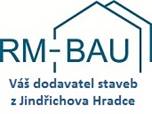 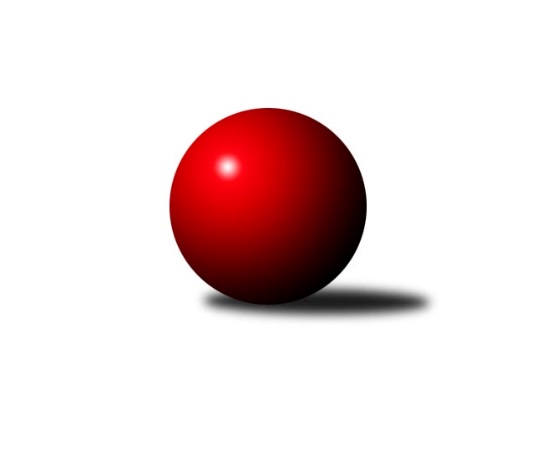 Č.17Ročník 2019/2020	6.3.2020Nejlepšího výkonu v tomto kole: 1741 dosáhlo družstvo: TJ Centropen Dačice GOkresní přebor Jindřichova Hradce 2019/2020Výsledky 17. kolaSouhrnný přehled výsledků:TJ Slovan Jindřichův Hradec B	- TJ Centropen Dačice F	2:4	1587:1602	4.0:4.0	5.3.TJ Kunžak C	- TJ Nová Včelnice B	2:4	1556:1564	5.0:3.0	5.3.TJ Centropen Dačice G	- TJ Kunžak D	6:0	1741:1605	8.0:0.0	6.3.Tabulka družstev:	1.	TJ Centropen Dačice G	16	14	0	2	76.0 : 20.0 	91.0 : 37.0 	 1627	28	2.	TJ Centropen Dačice F	17	9	0	8	50.0 : 52.0 	69.0 : 67.0 	 1543	18	3.	TJ Nová Včelnice B	17	8	1	8	53.0 : 49.0 	65.5 : 70.5 	 1589	17	4.	TJ Slovan Jindřichův Hradec B	16	7	0	9	44.5 : 51.5 	58.0 : 70.0 	 1521	14	5.	TJ Kunžak C	17	6	1	10	43.5 : 58.5 	62.5 : 73.5 	 1549	13	6.	TJ Kunžak D	17	4	2	11	33.0 : 69.0 	54.0 : 82.0 	 1579	10Podrobné výsledky kola:	 TJ Slovan Jindřichův Hradec B	1587	2:4	1602	TJ Centropen Dačice F	Marie Škodová	 	 176 	 209 		385 	 1:1 	 404 	 	229 	 175		Pavel Holzäpfel	Stanislav Koros	 	 205 	 227 		432 	 1:1 	 426 	 	212 	 214		Miloš Veselý	Josef Jirků	 	 186 	 181 		367 	 0:2 	 430 	 	199 	 231		Jiří Matouš	Martin Novák	 	 204 	 199 		403 	 2:0 	 342 	 	179 	 163		Pavel Terblrozhodčí: vedoucí družstevNejlepší výkon utkání: 432 - Stanislav Koros	 TJ Kunžak C	1556	2:4	1564	TJ Nová Včelnice B	Libuše Hanzalíková	 	 199 	 206 		405 	 1:1 	 386 	 	176 	 210		Tereza Tyšerová	Marie Kudrnová	 	 212 	 170 		382 	 1:1 	 430 	 	204 	 226		Martin Kovalčík	Zdeněk Správka	 	 226 	 177 		403 	 2:0 	 365 	 	191 	 174		Jiří Hembera	Marie Zoubková	 	 176 	 190 		366 	 1:1 	 383 	 	201 	 182		Jan Šeberarozhodčí: Radka BurianováNejlepší výkon utkání: 430 - Martin Kovalčík	 TJ Centropen Dačice G	1741	6:0	1605	TJ Kunžak D	Tereza Křížová	 	 206 	 225 		431 	 2:0 	 384 	 	180 	 204		Marcela Chramostová	Martin Kubeš	 	 213 	 205 		418 	 2:0 	 369 	 	169 	 200		Stanislava Kopalová	Kabelková Iveta	 	 214 	 233 		447 	 2:0 	 428 	 	213 	 215		Radek Burian	Eva Fabešová	 	 219 	 226 		445 	 2:0 	 424 	 	206 	 218		Jiří Brátrozhodčí: Nejlepší výkon utkání: 447 - Kabelková IvetaPořadí jednotlivců:	jméno hráče	družstvo	celkem	plné	dorážka	chyby	poměr kuž.	Maximum	1.	Jan Šebera 	TJ Nová Včelnice B	435.67	302.5	133.2	7.5	3/4	(501)	2.	Kabelková Iveta 	TJ Centropen Dačice G	422.18	290.0	132.2	6.7	4/4	(471)	3.	Vladimír Klíma 	TJ Nová Včelnice B	419.11	295.0	124.1	6.2	3/4	(477)	4.	Dana Kopečná 	TJ Kunžak D	416.13	284.8	131.3	8.9	4/4	(453)	5.	Ivan Baštář 	TJ Centropen Dačice G	414.98	286.6	128.3	7.9	4/4	(479)	6.	Jiří Matouš 	TJ Centropen Dačice F	409.03	288.4	120.6	9.3	4/4	(441)	7.	Marcela Chramostová 	TJ Kunžak D	408.36	290.0	118.4	9.5	4/4	(461)	8.	Pavel Holzäpfel 	TJ Centropen Dačice F	407.63	283.9	123.8	6.8	3/4	(451)	9.	Tereza Tyšerová 	TJ Nová Včelnice B	403.88	286.1	117.8	8.7	4/4	(453)	10.	Jiří Brát 	TJ Kunžak D	399.29	281.2	118.1	9.2	3/4	(432)	11.	Stanislav Koros 	TJ Slovan Jindřichův Hradec B	398.59	275.5	123.1	9.3	4/4	(459)	12.	Martin Kubeš 	TJ Centropen Dačice G	396.75	269.7	127.0	8.4	3/4	(454)	13.	Jovana Vilímková 	TJ Kunžak C	396.66	280.8	115.9	11.7	4/4	(434)	14.	Martin Novák 	TJ Slovan Jindřichův Hradec B	396.07	281.6	114.5	10.6	4/4	(422)	15.	Martin Kovalčík 	TJ Nová Včelnice B	394.40	278.1	116.3	10.9	4/4	(430)	16.	Miloš Veselý 	TJ Centropen Dačice F	390.91	278.3	112.6	10.6	4/4	(429)	17.	Jiří Hembera 	TJ Nová Včelnice B	390.60	275.3	115.3	10.5	4/4	(429)	18.	Jiří Kačo 	TJ Slovan Jindřichův Hradec B	390.13	285.1	105.0	12.7	4/4	(462)	19.	Radek Burian 	TJ Kunžak D	389.01	276.0	113.0	9.6	4/4	(439)	20.	Zdeněk Správka 	TJ Kunžak C	388.60	276.5	112.1	8.1	4/4	(407)	21.	Eva Fabešová 	TJ Centropen Dačice G	387.75	276.3	111.5	8.7	4/4	(445)	22.	Marie Škodová 	TJ Slovan Jindřichův Hradec B	386.49	281.8	104.7	12.3	4/4	(424)	23.	Libuše Hanzalíková 	TJ Kunžak C	386.00	271.8	114.3	10.6	4/4	(427)	24.	Marie Kudrnová 	TJ Kunžak C	381.68	271.7	110.0	12.4	4/4	(409)	25.	František Hána 	TJ Nová Včelnice B	381.15	270.0	111.1	10.4	4/4	(427)	26.	Marie Zoubková 	TJ Kunžak C	380.77	275.0	105.8	10.7	4/4	(405)	27.	Stanislava Kopalová 	TJ Kunžak D	375.26	273.6	101.6	12.2	4/4	(424)	28.	Lubomír Náměstek 	TJ Centropen Dačice F	373.30	268.8	104.5	11.4	4/4	(422)	29.	Jaroslav Vrzal 	TJ Slovan Jindřichův Hradec B	358.50	264.0	94.5	14.1	4/4	(406)	30.	Pavel Terbl 	TJ Centropen Dačice F	344.19	254.6	89.6	20.9	4/4	(422)	31.	Josef Jirků 	TJ Slovan Jindřichův Hradec B	340.13	263.6	76.6	19.3	4/4	(389)		Tereza Křížová 	TJ Centropen Dačice G	439.00	306.0	133.0	7.5	1/4	(447)		Aneta Kameníková 	TJ Centropen Dačice G	424.40	300.5	123.9	8.0	2/4	(450)		Klára Křížová 	TJ Centropen Dačice G	404.50	277.5	127.0	4.5	2/4	(428)		Stanislav Musil 	TJ Centropen Dačice F	378.00	278.0	100.0	16.0	1/4	(378)		Karel Dvořák 	TJ Slovan Jindřichův Hradec B	371.00	270.0	101.0	11.5	1/4	(379)		Milena Berková 	TJ Kunžak D	366.00	271.0	95.0	14.0	1/4	(366)		Dana Laciná 	TJ Nová Včelnice B	344.00	247.0	97.0	15.0	1/4	(344)		Karel Řezáč 	TJ Kunžak D	258.00	197.0	61.0	29.0	1/4	(258)Sportovně technické informace:Starty náhradníků:registrační číslo	jméno a příjmení 	datum startu 	družstvo	číslo startu25358	Tereza Křížová	06.03.2020	TJ Centropen Dačice G	1x
Hráči dopsaní na soupisku:registrační číslo	jméno a příjmení 	datum startu 	družstvo	Program dalšího kola:18. kolo12.3.2020	čt	18:00	TJ Kunžak D - TJ Slovan Jindřichův Hradec B	12.3.2020	čt	18:00	TJ Nová Včelnice B - TJ Centropen Dačice G	12.3.2020	čt	18:00	TJ Centropen Dačice F - TJ Kunžak C	Nejlepší šestka kola - absolutněNejlepší šestka kola - absolutněNejlepší šestka kola - absolutněNejlepší šestka kola - absolutněNejlepší šestka kola - dle průměru kuželenNejlepší šestka kola - dle průměru kuželenNejlepší šestka kola - dle průměru kuželenNejlepší šestka kola - dle průměru kuželenNejlepší šestka kola - dle průměru kuželenPočetJménoNázev týmuVýkonPočetJménoNázev týmuPrůměr (%)Výkon11xKabelková IvetaDačice G44712xKabelková IvetaDačice G110.34475xEva FabešováDačice G4457xStanislav KorosJin.Hradec B110.184326xStanislav KorosJin.Hradec B4325xEva FabešováDačice G109.84452xTereza KřížováDačice G4316xJiří MatoušDačice F109.674304xJiří MatoušDačice F4303xMartin KovalčíkN. Včelnice B108.794302xMartin KovalčíkN. Včelnice B4302xMiloš VeselýDačice F108.65426